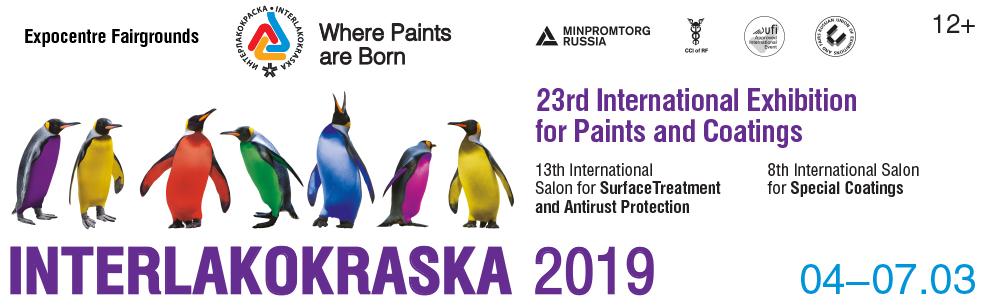 Dear _____________________,____________________________ invites you to visit our stand №____ , pavilion Forum at Expocentre Fairgrounds (Moscow), the 23-rd international specialized exhibition for paints and coating "INTERLAKOKRASKA", which will take place on 4 – 7 of March 2019.                         Exhibition scope: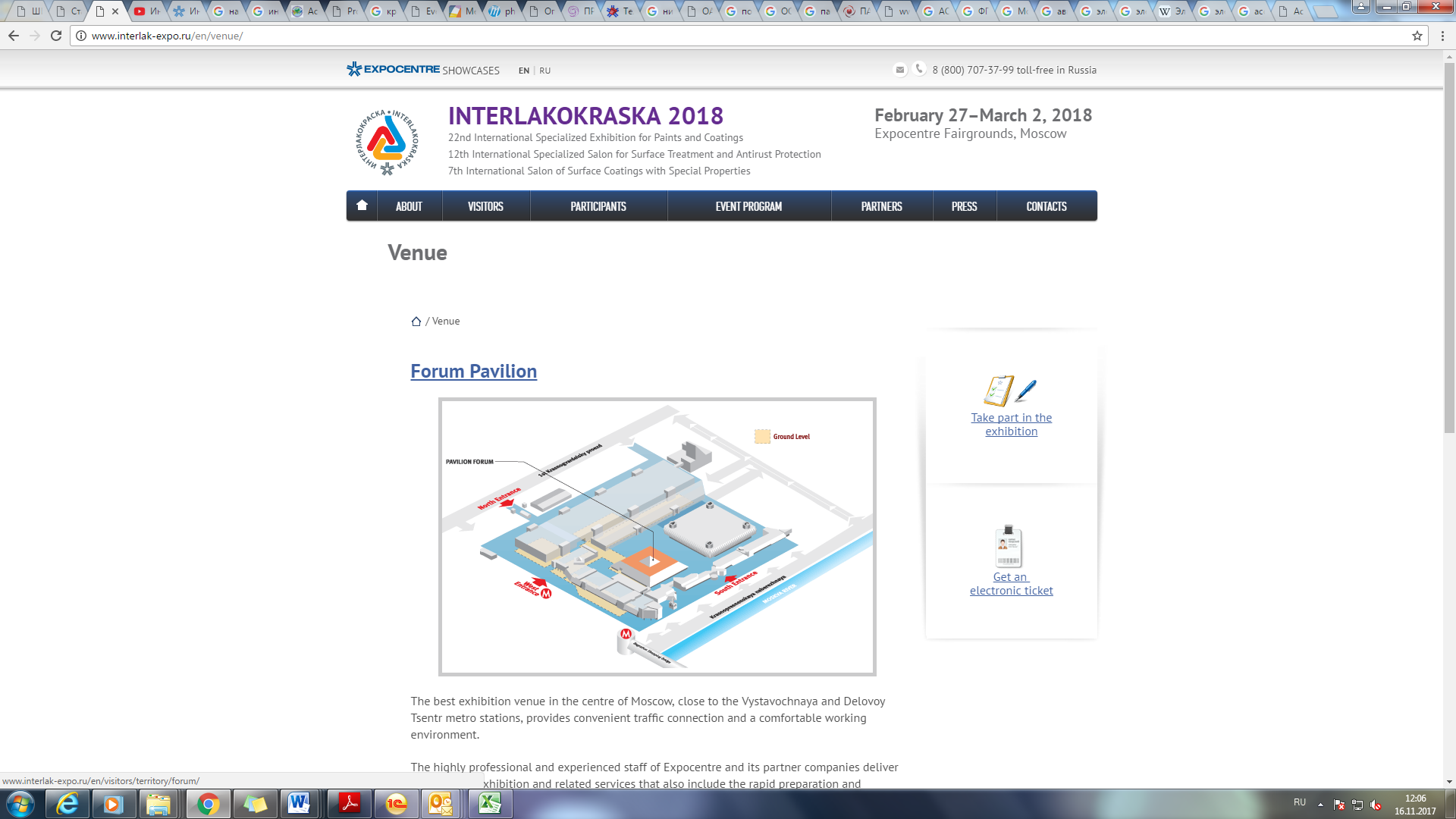 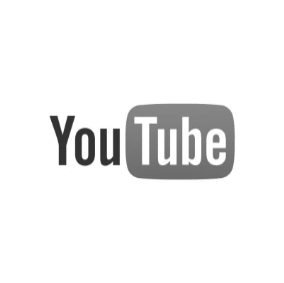 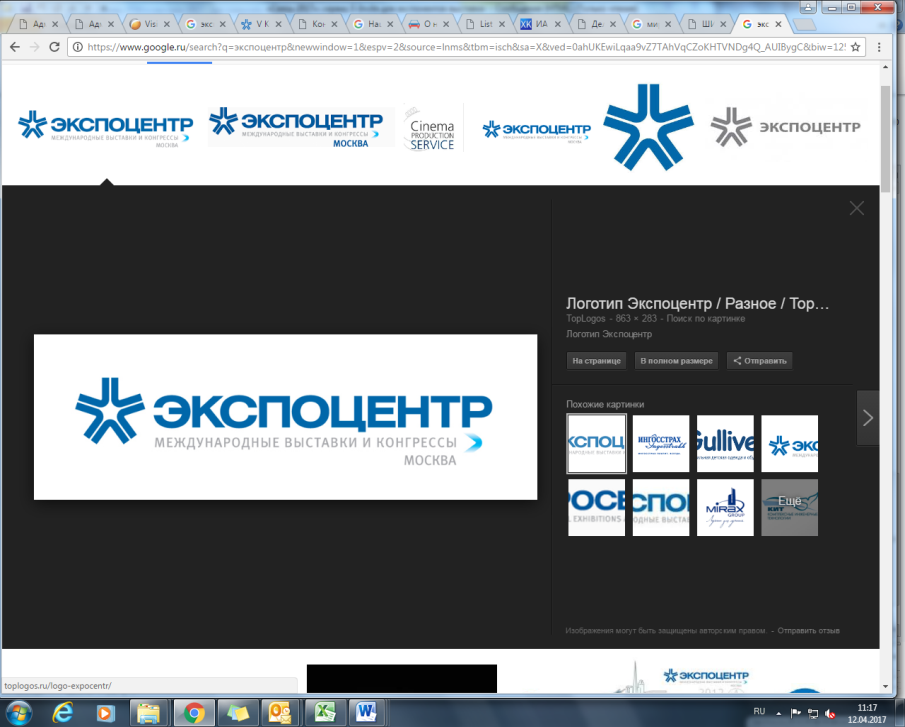 Raw and auxiliary materials Equipment, machinery and appliancesFinished productsNew technologies and R&DPackaging and pre-packagingEnvironmental protection and work safetyServices for paints and coatings industry and related industrial sectors12th International Salon of Surface Treatment and Antirust Protection7th International Salon of Special Coating